РОЗПОРЯДЖЕННЯ МІСЬКОГО ГОЛОВИм. Сумивід  07.07.2023  №  229 -РКеруючись пунктом 8 частини четвертої статті 42 Закону України «Про місцеве самоврядування в Україні»:У зв’язку з останніми трагічними подіями, які відбулися у місті Суми та пов’язані з атакою ворожих дронів, внести зміни до розпорядження міського голови від 05.07.2023 № 225-Р «Про скликання II пленарного засідання XLIII сесії Сумської міської ради VІІI скликання 12 липня 2023 року», а саме пункт перший викласти у новій редакції: «1.  Скликати II пленарне засідання XLIII сесії Сумської міської ради VIII скликання 10 липня 2023 року об 11 годині в сесійній залі Будинку обласної ради (майдан Незалежності, 2)».Міський голова								О.М. ЛисенкоБожко Н.Г. 700-615Розіслати: згідно зі списком.Нчальник відділу з організації діяльності ради                                                           Н.Г. БожкоСумської міської радиНачальник відділу протокольної роботи та контролю                                                 Л.В. Моша Сумської міської радиНачальник правового управління                                                О.В. Чайченко Сумської міської радиКеруючий справами виконавчого комітетуСумської міської ради                                                                    Ю.А. Павлик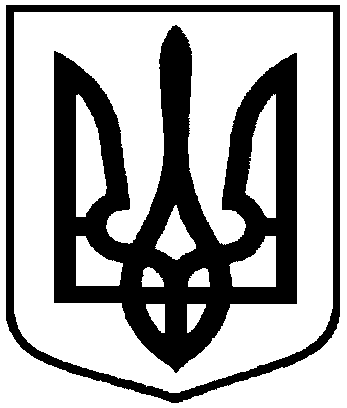 Про внесення змін до розпорядження міського голови від 05.07.2023                      № 225-Р «Про скликання II пленарного засідання XLIII сесії Сумської міської ради VІІI скликання 12 липня 2023 року»